Ogłoszenie o przetargu ustnym nieograniczonym na najem lokali użytkowych zlokalizowanych w budynku Centrum Przesiadkowego przy ul. 1 Maja 4 w OpoluOgłoszenie o przetargu„Zakład Komunalny” sp. z o. o. ogłasza I przetarg ustny nieograniczony na najem lokali użytkowych w nowo wybudowanym budynku Centrum Przesiadkowego. Przedmiotem najmu są lokale usługowe zlokalizowane w bardzo atrakcyjnym miejscu, będącym centrum Opola oraz miejscem przepływu dużej ilości ludzi. Budynek posiada trzy kondygnacje, dworzec autobusowy, 3 poziomowy parking i część rekreacyjną.Oferujemy 11 lokali o różnych powierzchniach (od 9,9 do 310m2) oraz różnym przeznaczeniu prowadzonej działalności. Informacja o możliwości wynajmu lokali została podana do publicznej wiadomości poprzez „Zakład Komunalny” sp. z o.o. na stronie internetowej zk.opole.pl oraz w prasie lokalnej w dniu 12 stycznia 2023r.Osoby zainteresowane  wzięciem udziału w przetargu winni są przedłożyć do wglądu komisji przetargowej do dnia 17 stycznia 2023r. poświadczone dokumenty potwierdzające ich umocowanie prawne np. wpis w KRS lub CEIDG.Lokale znajdują się na działce nr 65/2 obręb zabudowanej budynkiem mieszkalnym nr 4 przy ul. 1 Maja w Opolu Lokal wyposażony jest w instalację elektryczną, wodno – kanalizacyjną, oraz możliwe elektryczne ogrzewanie. Uwaga! Najemca nie będzie mógł prowadzić działalności uciążliwej.Lokal przeznacza się do najmu na okres 10 lat. Cena wywoławcza miesięcznego czynszu za lokalu wynosi: informacja w tabeliDo zaoferowanej kwoty w przetargu zostanie doliczony podatek VAT według obowiązujących stawek.Przetarg odbędzie się w dniu 20 stycznia 2023 roku o godzinie 1000 w budynku Centrum Przesiadkowego przy ul. 1 Maja 4 w Opolu. Wadium w wysokości: odpowiednia kwota podana jest w tabeli, należy ja wpłacić na konto 52 1240 4272 1111 0000 4837 1151 „ZAKŁAD KOMUNALNY” SPÓŁKA Z OGRANICZONĄ ODPOWIEDZIALNOŚCIĄ adres: 45-574 Opole, ul. Podmiejskiej 69, Regon: 531124805, NIP: 7541351921, BDO: 000007586, Sąd Rejonowy w Opolu, VIII Wydział Gospodarczy Krajowego Rejestru Sądowego // KRS: 0000042036, w nieprzekraczalnym terminie do dnia 17 stycznia 2023 r. włącznie. Wpłata wadium uprawnia do udziału w licytacji, przy czym za datę wpłaty wadium uważać się będzie datę wpływu pieniędzy na konto ”Zakładu Komunalnego” sp. z o.o. .Na dowodzie wpłaty należy wskazać jakiej nieruchomości dotyczy wadium. Brak określenia nieruchomości, której wadium dotyczy spowoduje niedopuszczenie do przetargu.Nieruchomość nie jest obciążona prawami osób trzecich (budynek jest własnością gminy Opole).Istnieje możliwość dokonania oględzin lokalu przeznaczonego do najmu w terminie od dnia podania ogłoszenia do publicznej wiadomości do dnia poprzedzającego przetarg w godzinach  od 9.00 do 15.00, po uprzednim telefonicznym uzgodnieniu terminu dokonania oględzin.Przetarg będzie ważny bez względu na liczbę uczestników, a rozstrzygnięcie jego pozytywne, jeżeli przynajmniej jeden uczestnik zaoferuje co najmniej jedno postąpienie powyżej ceny wywoławczej. Uczestnik przetargu zobowiązany jest posiadać dowód wpłaty wadium oraz dowód osobisty w  celu weryfikacji przez komisję przetargową.O wysokości postąpienia decydują uczestnicy przetargu z tym, że postąpienie nie może wynosić mniej niż 1 zł  za 1 m 2 powierzchni najmu. Wniesione wadium przez uczestnika przetargu, który przetarg wygrał, zalicza się na poczet pierwszego  czynszu za lokal. Jeżeli osoba ustalona jako najemca lokalu nie przystąpi w miejscu i w terminie podanym w zawiadomieniu „Zakładu Komunalnego” do zawarcia umowy najmu, organizator przetargu może odstąpić od zawarcia umowy, a wpłacone wadium nie podlega zwrotowi.„Zakład Komunalny” sp. z o. o. zastrzega sobie prawo odwołania przetargu przed jego przeprowadzeniem.Szczegółowe informacje o lokalu będącym przedmiotem najmu można uzyskać w „Zakładzie Komunalnym”  sp. z o.o. w dniach od poniedziałku do piątku w godz. 8:00 - 16:00 tel. 533 765 636  Niniejsze ogłoszenie zostało umieszczone na stronie internetowej  „Zakładu Komunalnego” sp. z o.o: www.zk.opole.pl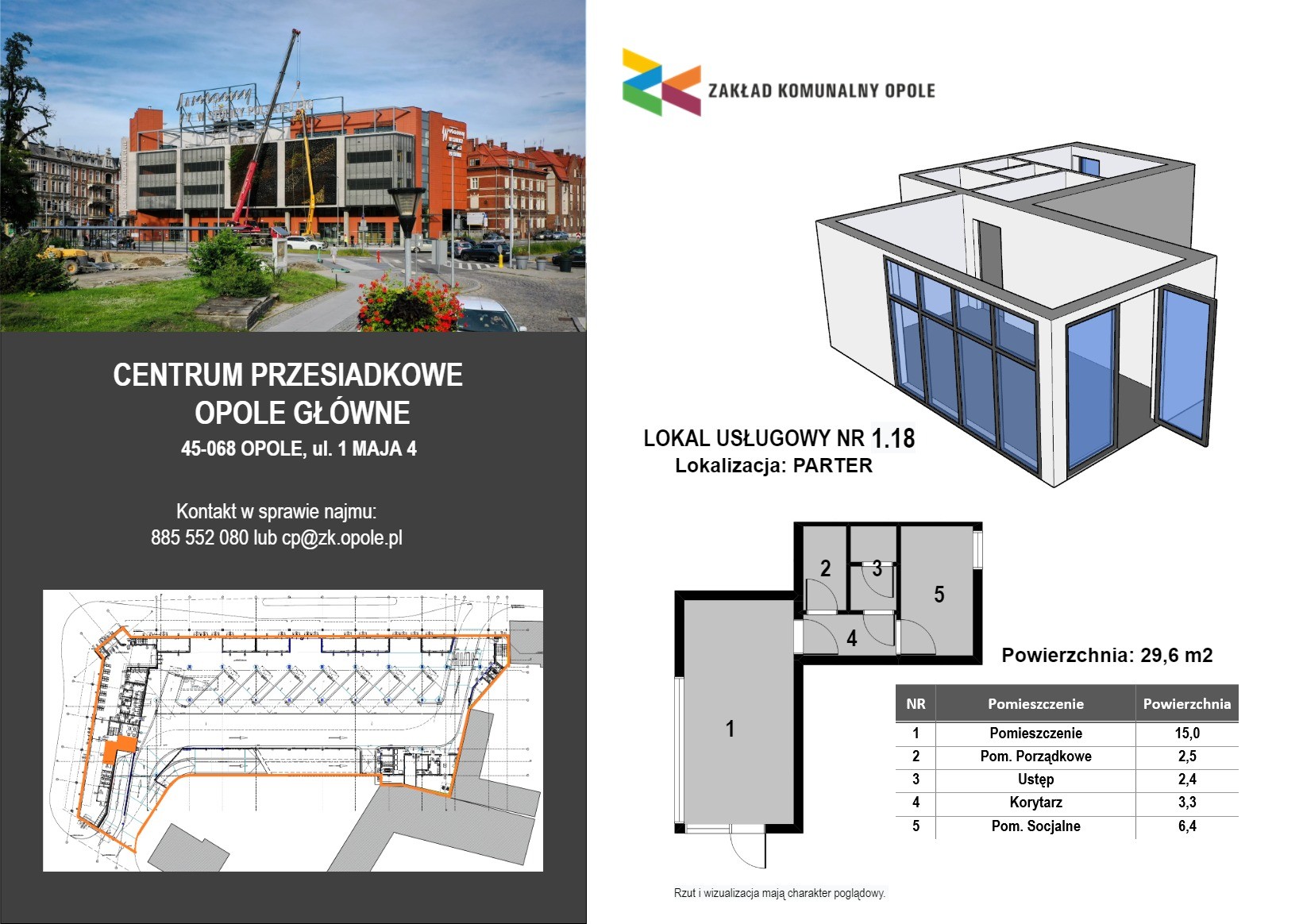 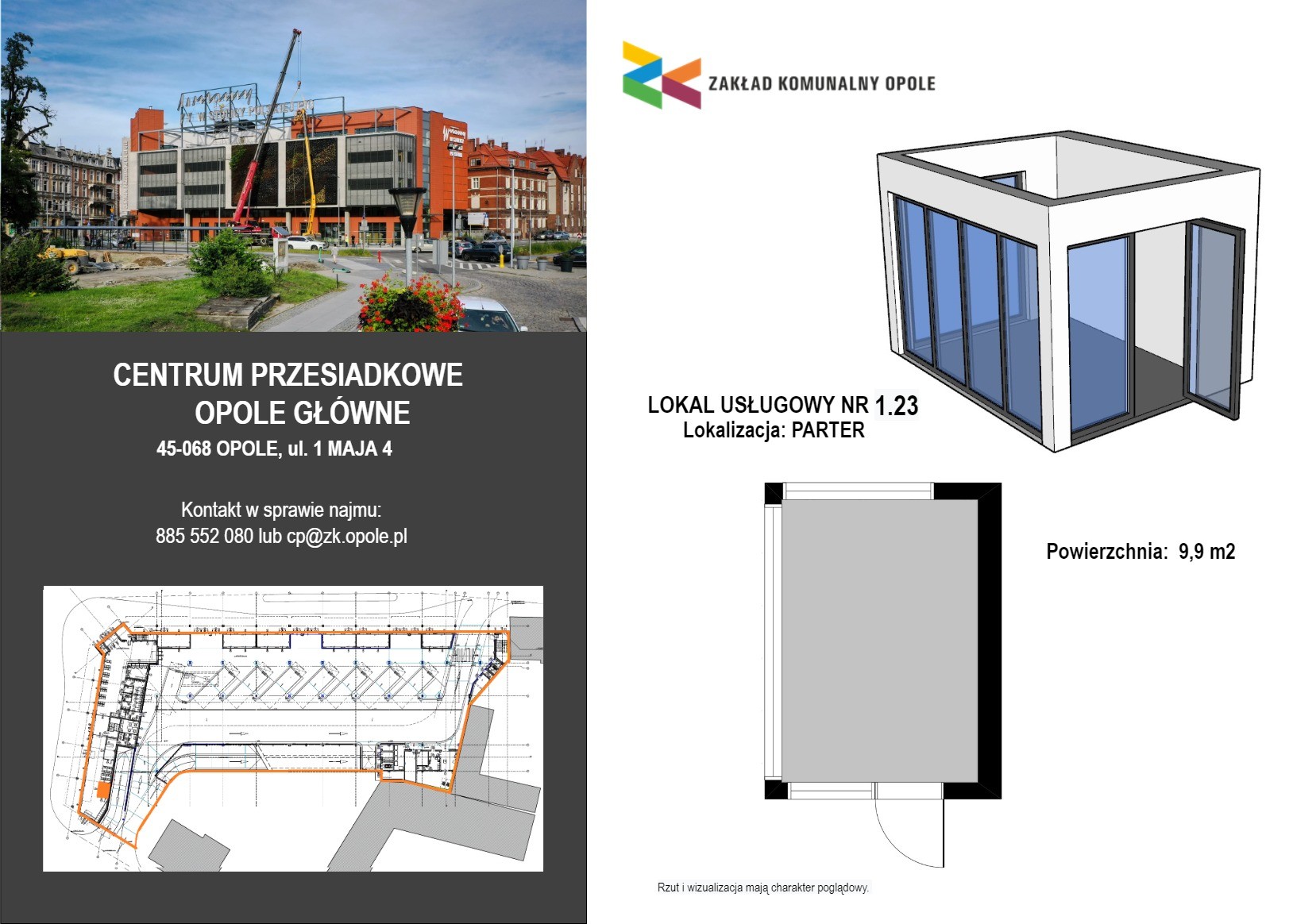 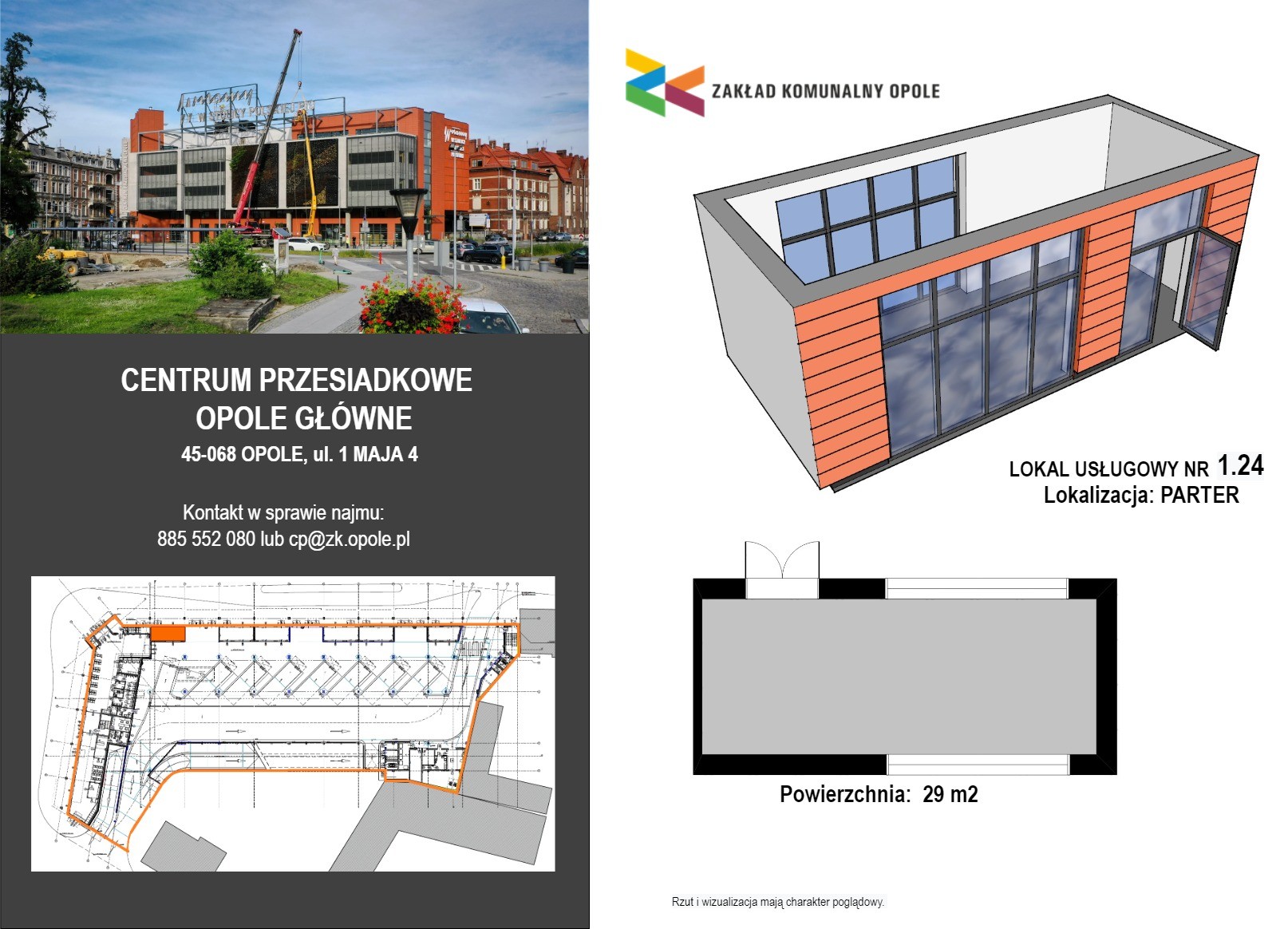 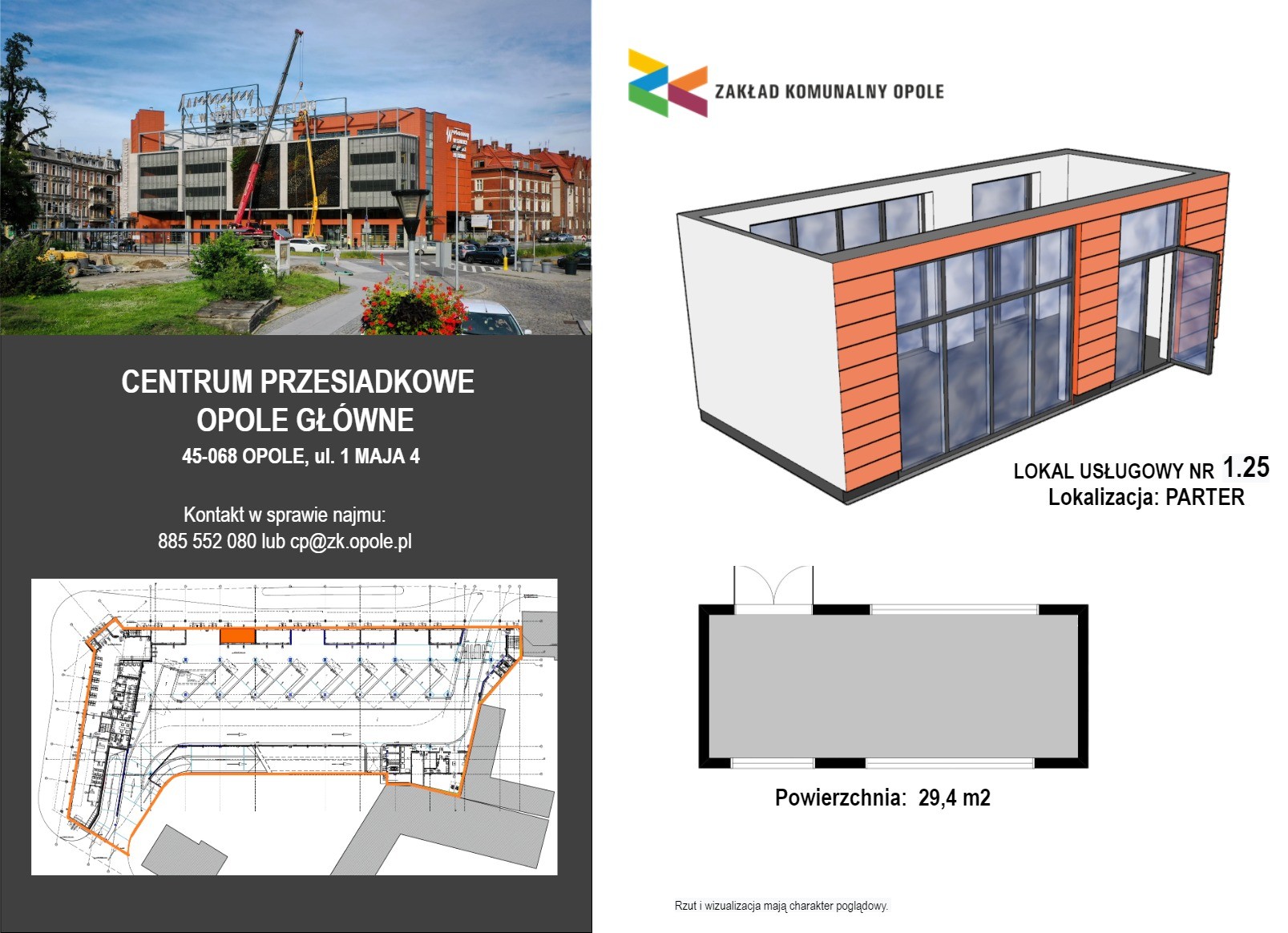 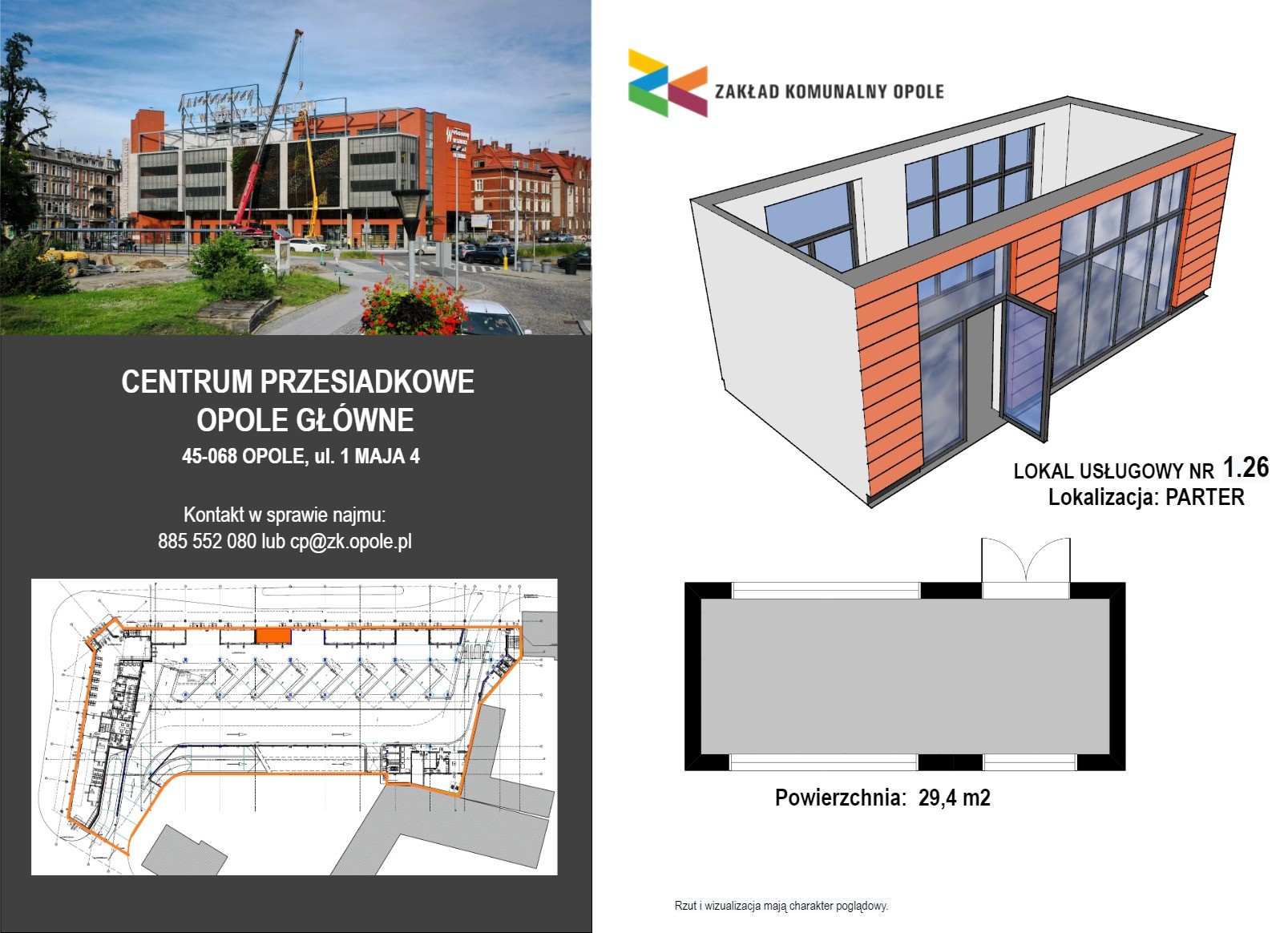 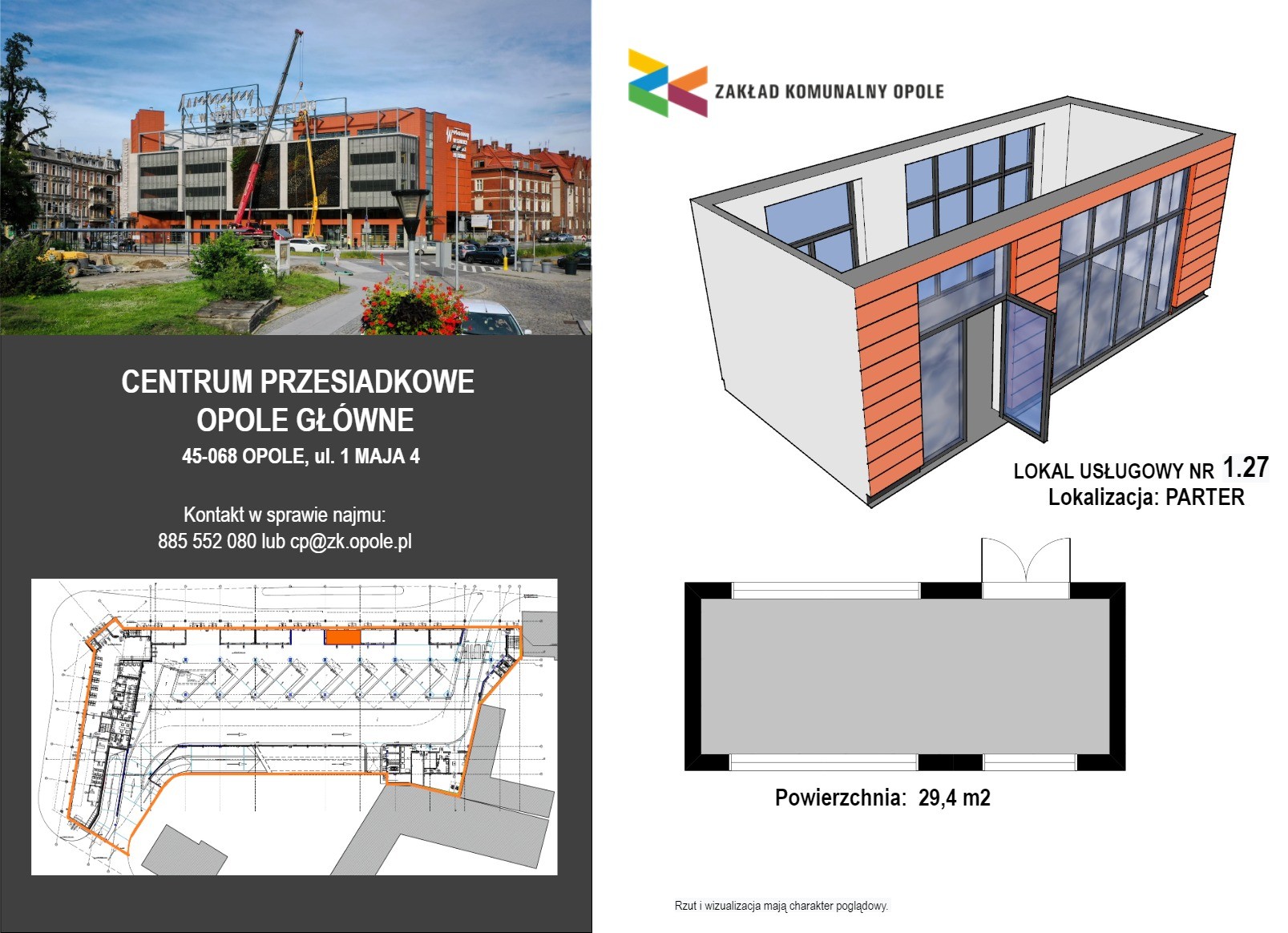 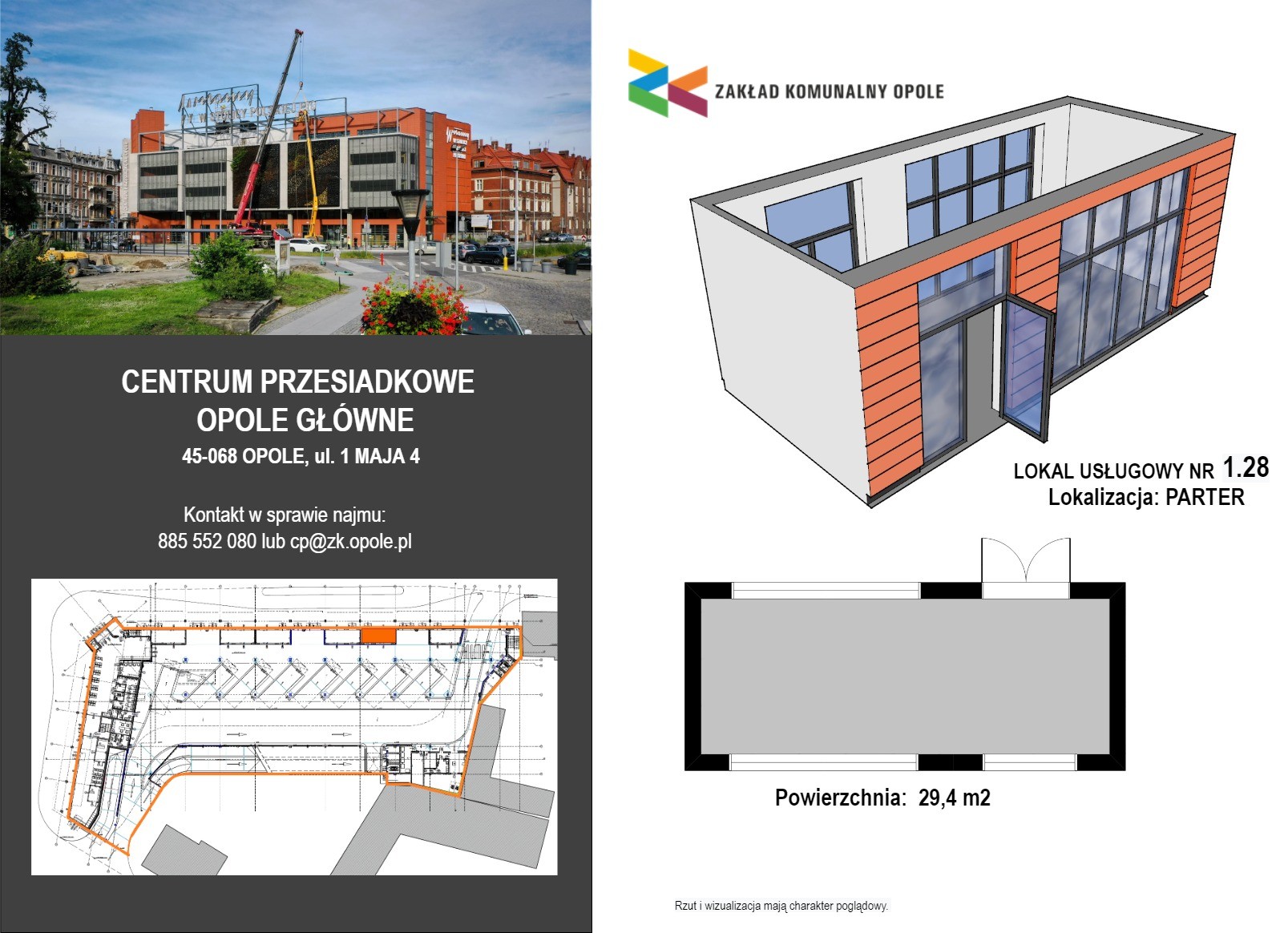 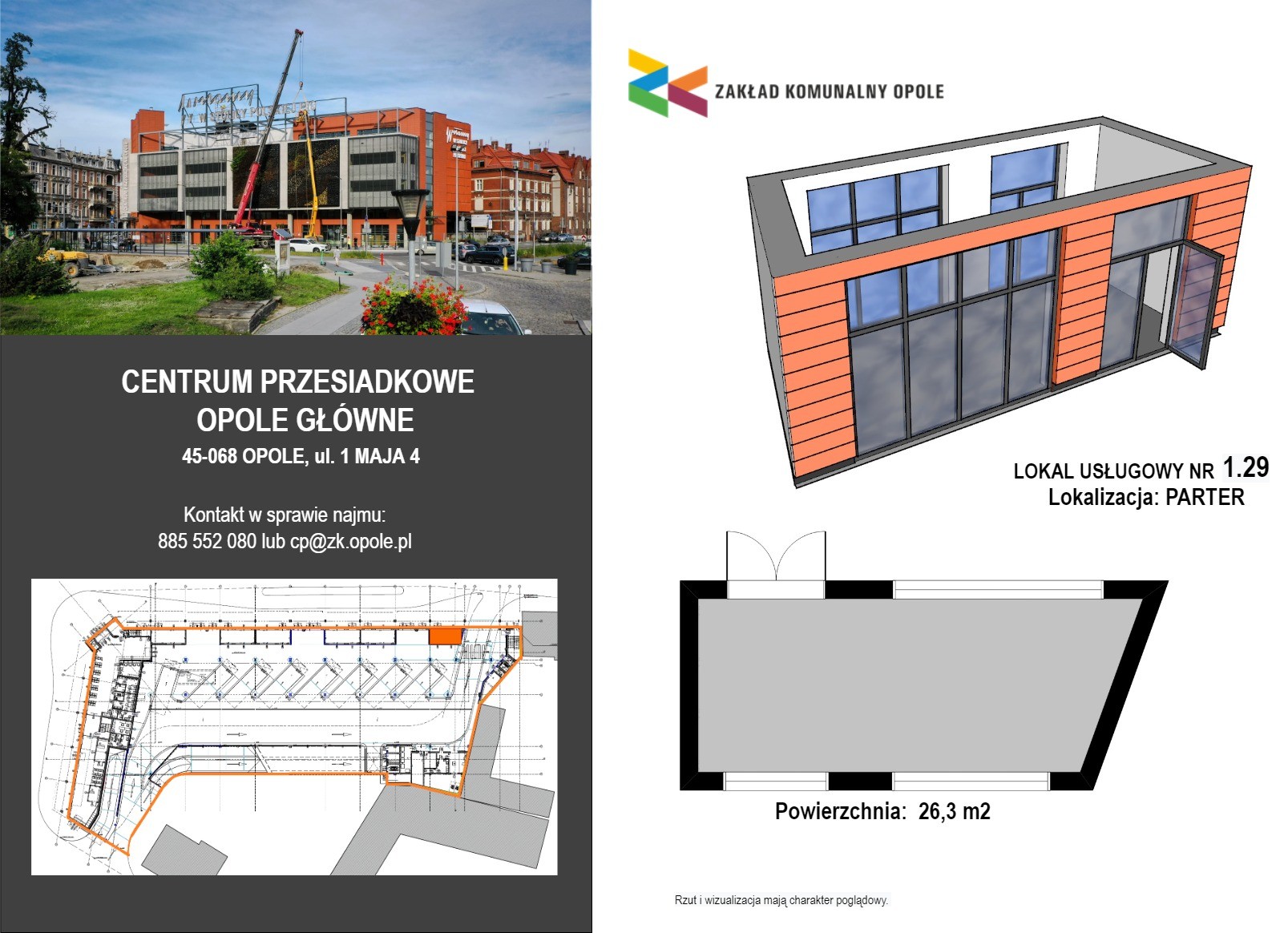 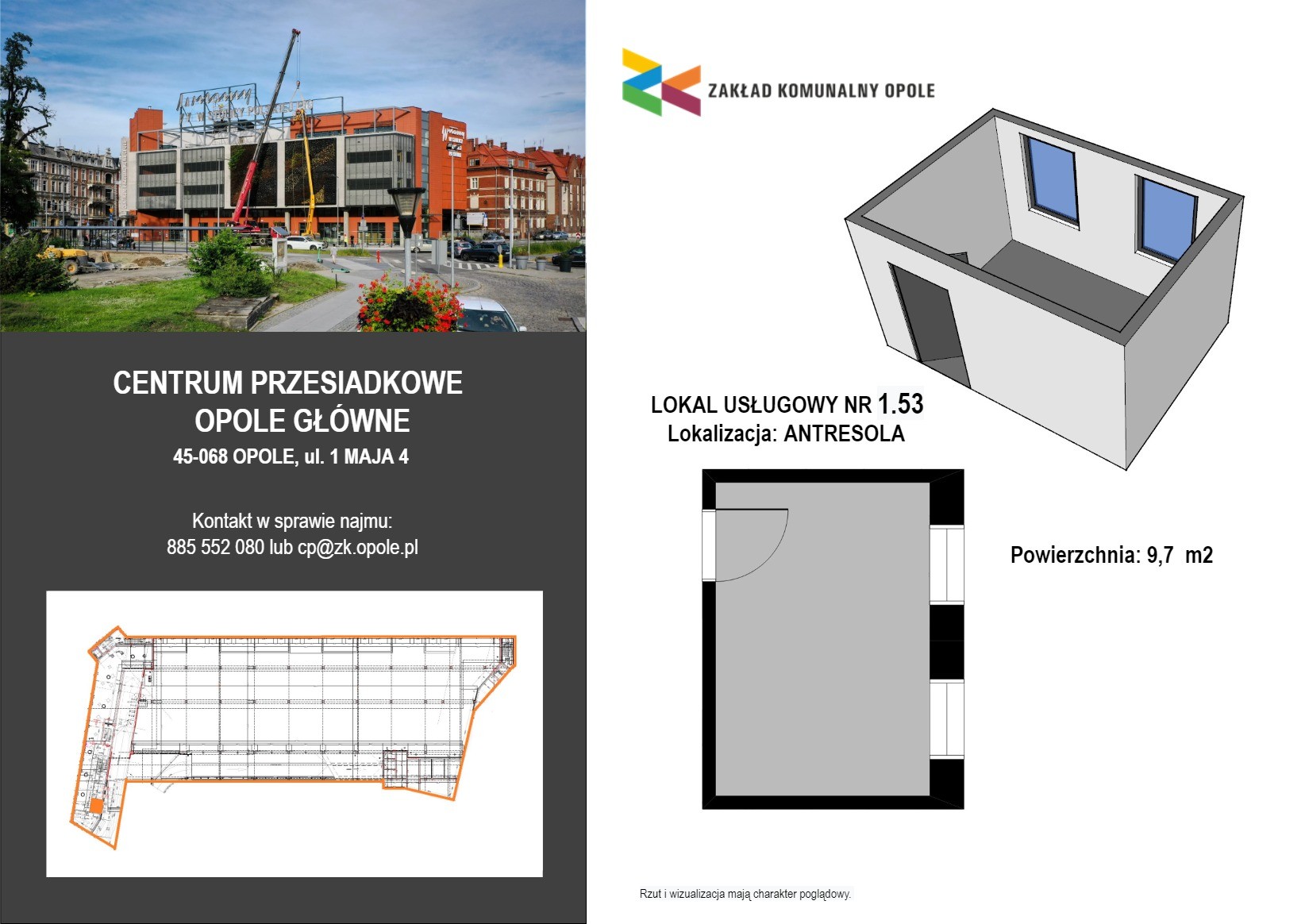 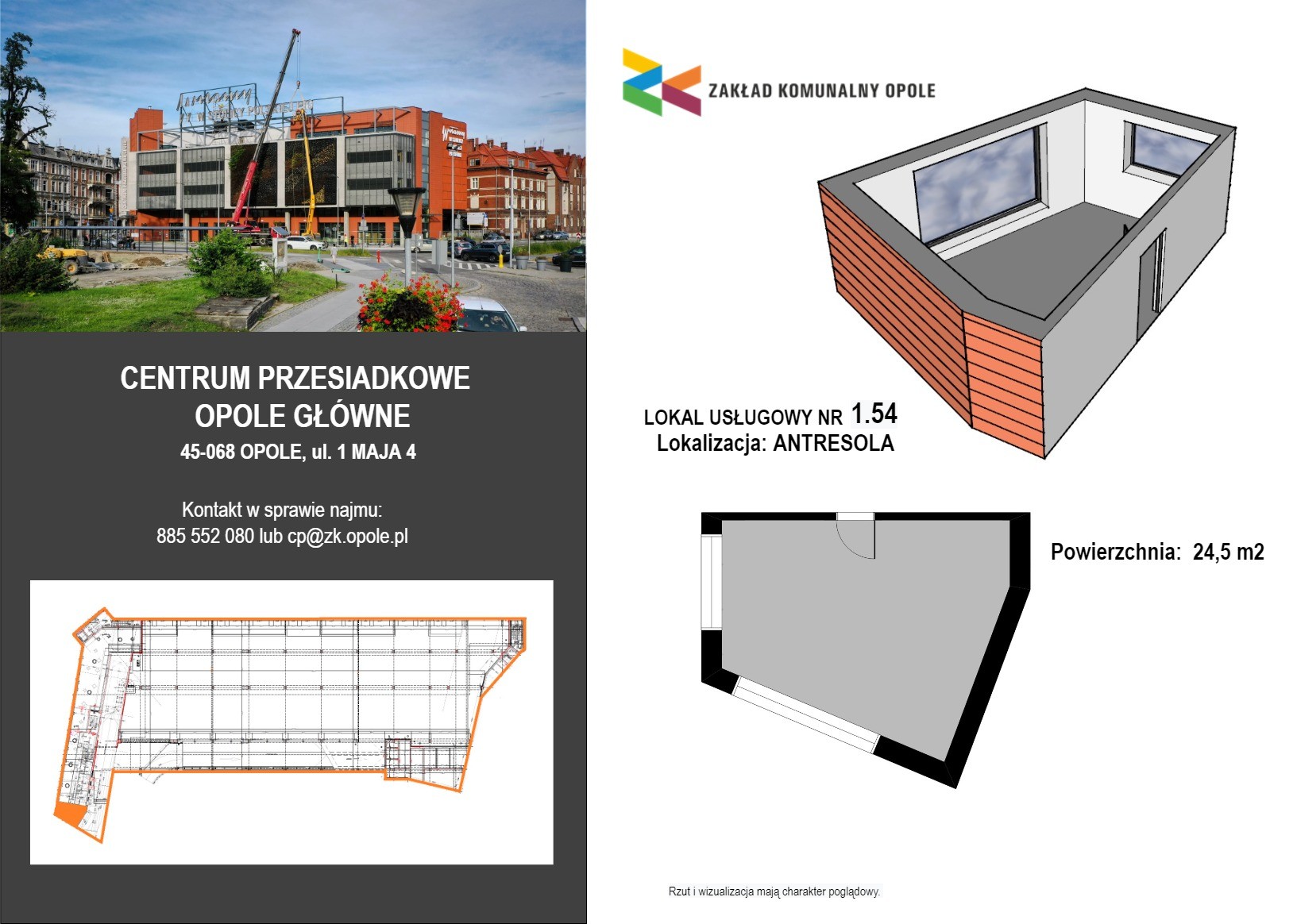 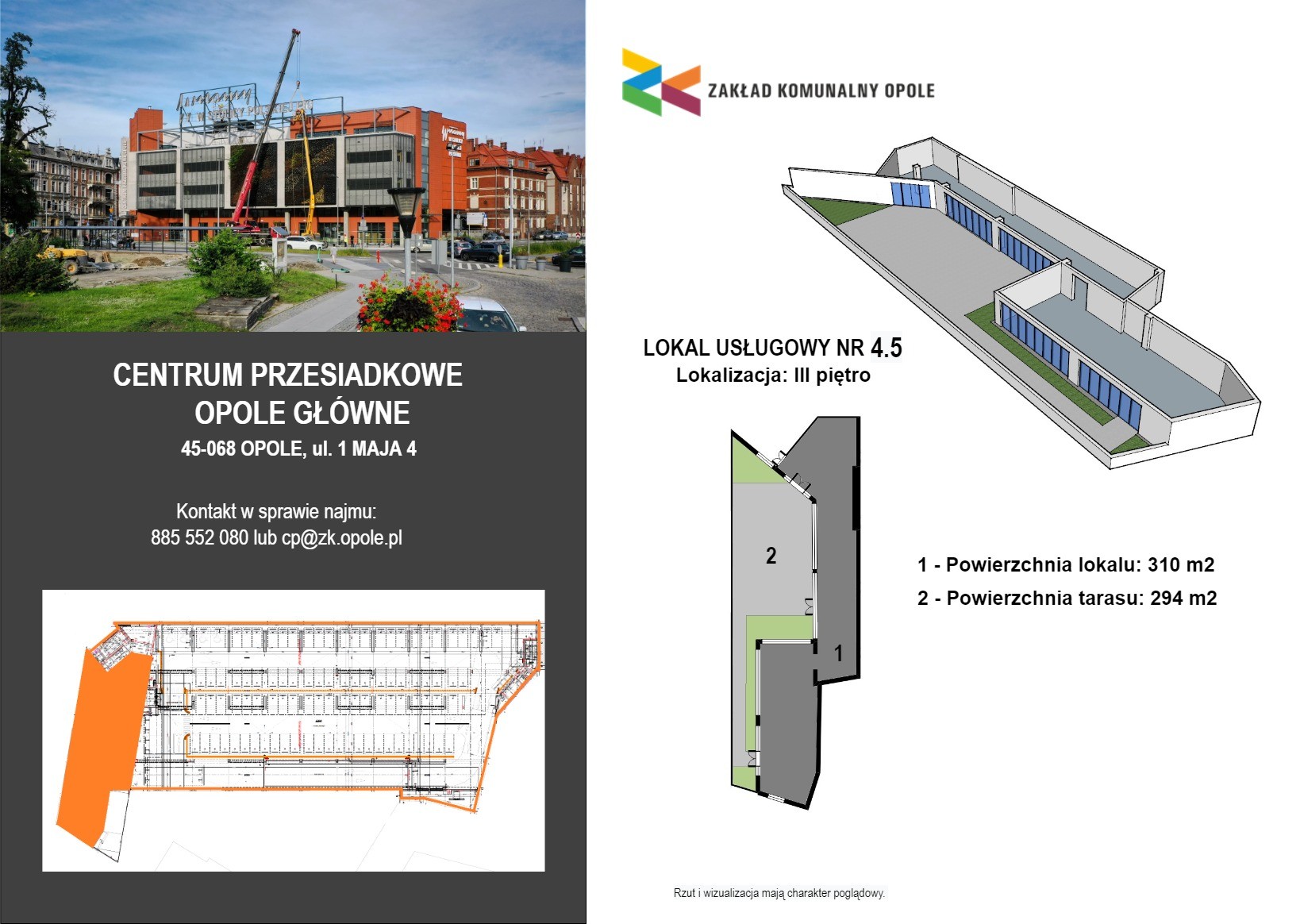 Lp.Numer pomieszczeniaKondygnacjaPowierzchnia projektowaPreferowane przeznaczenie działalnościCena wywoławcza za 1 m2 lokaluWysokość wadiumLp.Numer pomieszczeniaKondygnacja[m2]Preferowane przeznaczenie działalnościCena wywoławcza za 1 m2 lokaluWysokość wadium1.1.18parter29,6Restauracje i inne stałe placówki gastronomiczne65,00 zł 3.848,00 zł2.1.23parter9,9Punkt prasowy60,00 zł 1.188,00 zł3.1.24parter29Biuro podróży, sprzedaż biletów70,00 zł 4.060,00 zł4.1.25parter29,4Placówka gastronomiczna/ sprzedaż żywności 65,00 zł3.822,00 zł5.1.26parter29,4Sprzedaż detaliczna kwiatów, roślin 60,00 zł3.528,00 zł6.1.27parter29,4Sprzedaż detaliczna pieczywa, ciast, wyrobów ciastkarskich i cukierniczych 60,00 zł 3.528,00 zł7.1.28parter29,4Sprzedaż detaliczna owoców i warzyw60,00 zł 3.528,00 zł8.1.29parter26,3Działalność finansowa i ubezpieczeniowa70,00 zł 3.682,00 zł9.1.53antresola9,7Biuro65,00 zł 1.261,00 zł10..1.54antresola24,5Biuro65,00 zł 3.185,00 zł11.4.53 piętro310 + 294 tarasDziałalność wpisująca się w przeznaczenie obiektu jakim jest Centrum Przesiadkowe16,12 zł 9.994,40 zł